Websiteshttps://www.sats-papers.co.uk/https://www.purplemash.com/login/https://www.bbc.co.uk/bitesize/levels/z3g4d2phttp://www.primaryresources.co.uk/https://www.topmarks.co.uk/maths-games/5-7-years/counting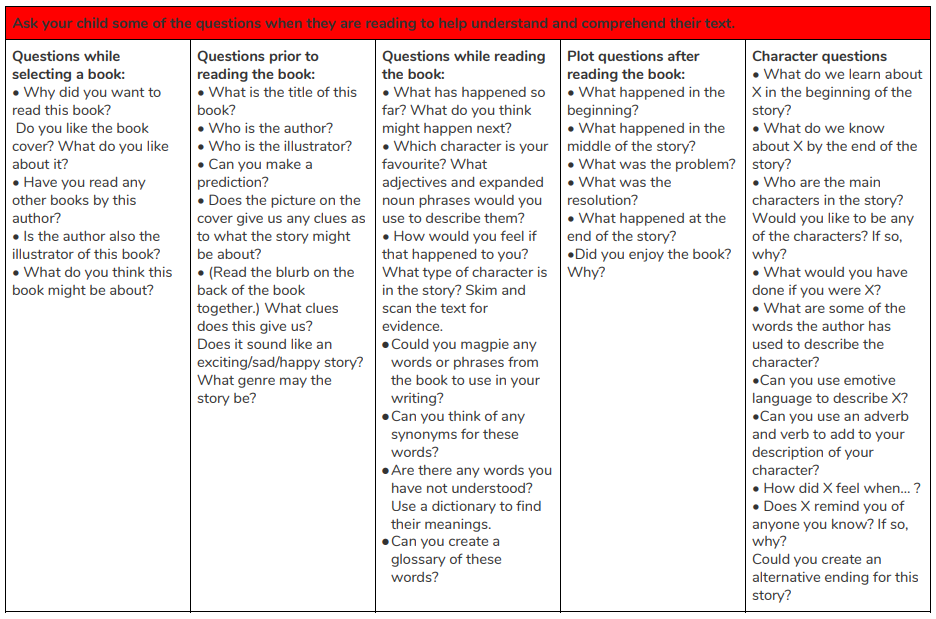 Year 2 Project-Research the following topics you will be learning about in summer 1. What information can you find? What interesting facts can you find out? History- The Space RaceEnglish-   Animal poems, Gorilla,  The Day the Crayons Quit,  Neil Armstrong BiographyMaths –  Number, Addition and subtraction, Multiplication, Division, FractionsArt –   Sculpture- Sea Creatures – making sculptures using soap or clay.Science –  All living things and their habitats  Pupils learn to explore and compare the differences between things that are living, dead, and things that have never been alive.RE - Why are different books special for different people? Pupils will explore different special books at home and in different faiths.Year 2 Project-Research the following topics you will be learning about in summer 1. What information can you find? What interesting facts can you find out? History- The Space RaceEnglish-   Animal poems, Gorilla,  The Day the Crayons Quit,  Neil Armstrong BiographyMaths –  Number, Addition and subtraction, Multiplication, Division, FractionsArt –   Sculpture- Sea Creatures – making sculptures using soap or clay.Science –  All living things and their habitats  Pupils learn to explore and compare the differences between things that are living, dead, and things that have never been alive.RE - Why are different books special for different people? Pupils will explore different special books at home and in different faiths.Year 2 Project-Research the following topics you will be learning about in summer 1. What information can you find? What interesting facts can you find out? History- The Space RaceEnglish-   Animal poems, Gorilla,  The Day the Crayons Quit,  Neil Armstrong BiographyMaths –  Number, Addition and subtraction, Multiplication, Division, FractionsArt –   Sculpture- Sea Creatures – making sculptures using soap or clay.Science –  All living things and their habitats  Pupils learn to explore and compare the differences between things that are living, dead, and things that have never been alive.RE - Why are different books special for different people? Pupils will explore different special books at home and in different faiths.Year 2 Project-Research the following topics you will be learning about in summer 1. What information can you find? What interesting facts can you find out? History- The Space RaceEnglish-   Animal poems, Gorilla,  The Day the Crayons Quit,  Neil Armstrong BiographyMaths –  Number, Addition and subtraction, Multiplication, Division, FractionsArt –   Sculpture- Sea Creatures – making sculptures using soap or clay.Science –  All living things and their habitats  Pupils learn to explore and compare the differences between things that are living, dead, and things that have never been alive.RE - Why are different books special for different people? Pupils will explore different special books at home and in different faiths.Year 2 Project-Research the following topics you will be learning about in summer 1. What information can you find? What interesting facts can you find out? History- The Space RaceEnglish-   Animal poems, Gorilla,  The Day the Crayons Quit,  Neil Armstrong BiographyMaths –  Number, Addition and subtraction, Multiplication, Division, FractionsArt –   Sculpture- Sea Creatures – making sculptures using soap or clay.Science –  All living things and their habitats  Pupils learn to explore and compare the differences between things that are living, dead, and things that have never been alive.RE - Why are different books special for different people? Pupils will explore different special books at home and in different faiths.Year 2 Project-Research the following topics you will be learning about in summer 1. What information can you find? What interesting facts can you find out? History- The Space RaceEnglish-   Animal poems, Gorilla,  The Day the Crayons Quit,  Neil Armstrong BiographyMaths –  Number, Addition and subtraction, Multiplication, Division, FractionsArt –   Sculpture- Sea Creatures – making sculptures using soap or clay.Science –  All living things and their habitats  Pupils learn to explore and compare the differences between things that are living, dead, and things that have never been alive.RE - Why are different books special for different people? Pupils will explore different special books at home and in different faiths.MondayTuesdayWednesdayThursdayFriday08:45 – 9:15SpellingsAdding the suffix – er, est (3)Sadder, saddest, bigger, biggest, slimmer, slimmest, hotter, hottest, wetter, wettestSpellingsHomophonesToo, two, ate, eight, there, their, nose, knows, for, fourSpellingsThe ‘ee’ spelt ’ey’Key, donkey, chimney, turkey, trolley, jockey, money, honey, alley, valleySpellingsThe suffix ‘ ness’Kindness, sadness, illness, goodness, lateness, weakness, darkness, fitness, quietness, softnessSpellingsThe suffix ‘ ness’ (2)Happiness, silliness, bossiness, jolliness, ugliness, cheekiness, sleepiness, chattiness,  shyness, dryness09:15 – 09:30HandwritingHandwritingHandwritingHandwritingHandwriting09:15 – 10:15GrammarUse the suffixes to write sentencesApplication of skillsMake up sentences using the spellingsReading comprehensionUsing the booklist above- Questions making – Role-play and other drama techniques to help pupils to identify with and explore characters.Answering and asking Long WriteExplore the features of a newspaper articleResearch and PlanningSearch using different websitesBullet point the findingsFind picturesLong WriteCreate a newspaper article about Moon landing.How can you improve your written work? Think about the grammar and sentence structure.10:30 – 11:15Purple mash –times tables practise x2, x4, x5, x10, x3, x6, x10Purple mash –times tables practisex2, x4, x5, x10, x3, x6, x10Purple mash –times tables practisex2, x4, x5, x10, x3, x6, x10Purple mash –times tables practisex2, x4, x5, x10, x3, x6, x10Purple mash –times tables practisex2, x4, x5, x10, x3, x6, x1011:15 – 11:45Develop maths skillsNumber factsSolve addition and subtraction number sentencesMultiplication and division practise.Fractions 1/2, 1/4, 2/4, 1/3, 2/3Place valueDevelop maths skillsNumber factsSolve addition and subtraction number sentencesMultiplication and division practise.Fractions 1/2, 1/4, 2/4, 1/3, 2/3Place valueDevelop maths skillsNumber factsSolve addition and subtraction number sentencesMultiplication and division practise.Fractions 1/2, 1/4, 2/4, 1/3, 2/3Place valueDevelop maths skillsNumber factsSolve addition and subtraction number sentencesMultiplication and division practise.Fractions 1/2, 1/4, 2/4, 1/3, 2/3Place valueDevelop maths skillsNumber factsSolve addition and subtraction number sentencesMultiplication and division practise.Fractions 1/2, 1/4, 2/4, 1/3, 2/3Place value11:45 – 12:00Reading for pleasureReading for pleasureReading for pleasureReading for pleasureReading for pleasure1:00 – 2:00ScienceAll living things and their habitats  Pupils learn to explore and compare the differences between things that are living, dead, and things that have never been alive.Science All living things and their habitats  Pupils learn to explore and compare the differences between things that are living, dead, and things that have never been alive.Science All living things and their habitats  Pupils learn to explore and compare the differences between things that are living, dead, and things that have never been alive.Science Make a leaflet/poster using your findingsScience Make a leaflet/poster using your findings2:00 – 3:00Topic workResearchTopic workMake notesTopic workPlan a posterTopic workStart making your posterTopic workComplete your poster3:00 -3:10Reflection time- what have you learnt today?Reflection time- what have you learnt today? Reflection time- what have you learnt today?Reflection time- what have you learnt today?Reflection time- what have you learnt today?